Application form 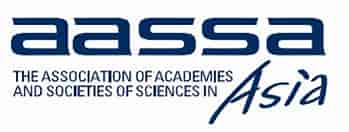 Prof. Yoo Hang Kim Young Women Scientists Award - Year 2023Please fill in (in English) and sign your application 1. Last Name: _____________________________ 2. First name: _______________________ 3. Date of birth: ___________________________ 4. Nationality: _______________________5. Position: _______________________________6. Affiliation/Address: __________________________________________________________________________________________________________________________________________________________________________________________________________________________________________   ______________________________________________________________________________Tel: ________________________________ E-mail: ____________________________________ ORCİD / Scopus number if available: ________________________________________________  7. Educational qualifications: Institution                                                                      Date                                   Degree/Diploma ___________________________________   ____________   ____________________________           ___________________________________   ____________   ____________________________           ___________________________________   ____________   ____________________________           ___________________________________   ____________   ____________________________ 8. List of the three most important publications in the last 5 years with available doi number:________________________________________________________________________________________________________________________________________________________________________________________________________________________________________________________________________________________________________________________ 9. Conferences attended in the last 5 years with the presentation type (ORAL-POSTER) specify________________________________________________________________________________________________________________________________________________________________________________________________________________________________________________________________________________________________________________________10. Conference details for which the nominee requests support to attend:Conference Title: _______________________________________________________________Date and Location: ______________________________________________________________Conference Organizers: __________________________________________________________Title of Paper: ________________________________________________________________________________________________________________________________________________Authors:___________________________________________________________________________________________________________________________________________________________________________________________________________________________________Type of Presentation: ___Oral Presentation ___Poster PresentationAbstract:______________________________________________________________________________________________________________________________________________________________________________________________________________________________________________________________________________________________________________________________________________________________________________________________________________________________________________________________________________________________________________________________________________________________________________________________________________________________________________________________________________________________________________________________________________________________________________________________________________________________________________________________________________________________________________________________________________________________________________________________________________________________________________11. Itemized expected cost with the total:                                         			 Name/ Signature ___________________________                                                                                                   Date  ____________________________Item DetailsTotalConference FeesAirfareAccommodationPer diemTotal Amount RequestedTotal Amount Requested